Домашняя работа «Цикл со счетчиком»Напишите программу для исполнителя Черепаха, для изображения правильного шестиугольника.Напишите программу для исполнителя Робот, для закрашивания клеток как на рисунке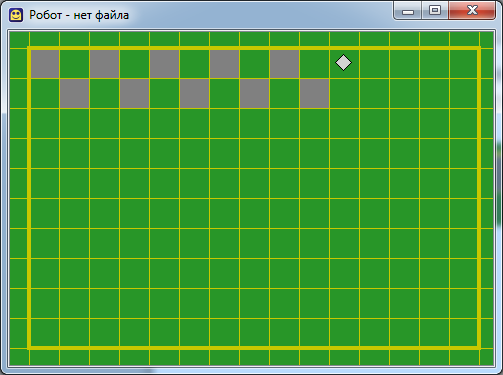 Составьте алгоритм нахождения произведения z двух  натуральных чисел x и y без использования операции умножения. (вспомнить нужно, что умножение можно заменить повторяющимися операциями сложения и воспользоваться циклом со счетчиком).